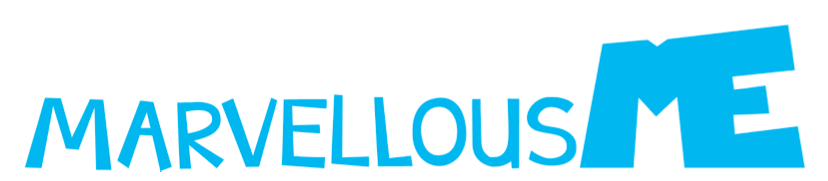 Dear Parent / CarerI am delighted to let you know that we will soon be using an exciting new app called MarvellousMe. Teachers will use MarvellousMe to share wonderful news with you about your child’s/children’s learning and skills development. The MarvellousMe Parent app is free, fun and simple to use. It will help you to:Have a meaningful conversation with your child about their school day.Continue your child’s learning and practise topics that they’ve done in class.Celebrate and reinforce their successes and positive behaviours.You will be able to enjoy MarvellousMe on your smartphone, tablet or online, and can easily share it with partners, carers and family members. We will send you a letter containing all the details of how you can sign up to MarvellousMe, and your special join code. You can find out more at www.marvellousme.com. We think you will love it!Kind regards